OSNOVNA ŠKOLA TRNOVECJELOVNIKSiječanj   Trnovec, siječanj 2013.                                                                                                              Ravnateljica :                                                                                                                                                                             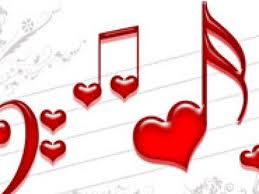                                                                                                                                                           Radmila SačićNADNEVAKDANJELO14.1.2013.15.1.2013.16.1.2013.17.1.2013.18.1.2013.PonedjeljakUtorakSrijedaČetvrtakPetakSirnica, čaj                    PizzaKrumpir gulašSendvič, jogurt (voćni )Pekarski klipić, banana21.1.2013.22.1.2013.23.1.2013.24.1.2013.25.1.2013.PonedjeljakUtorakSrijedaČetvrtakPetakEurokrem, mlijekoDinosauri, krastavci, A+C+EPizzaHrenovke, senf, ISO SPORTPrstići, čokoladno mlijeko28.1.2013.29.1.2013.30.1.2013.31.1.2013.PonedjeljakUtorakSrijedaČetvrtakHrenovke u klipiću, sokSendvič, jogurt (obični)Bakina kifla, pudingTjestenina, mljeveno meso